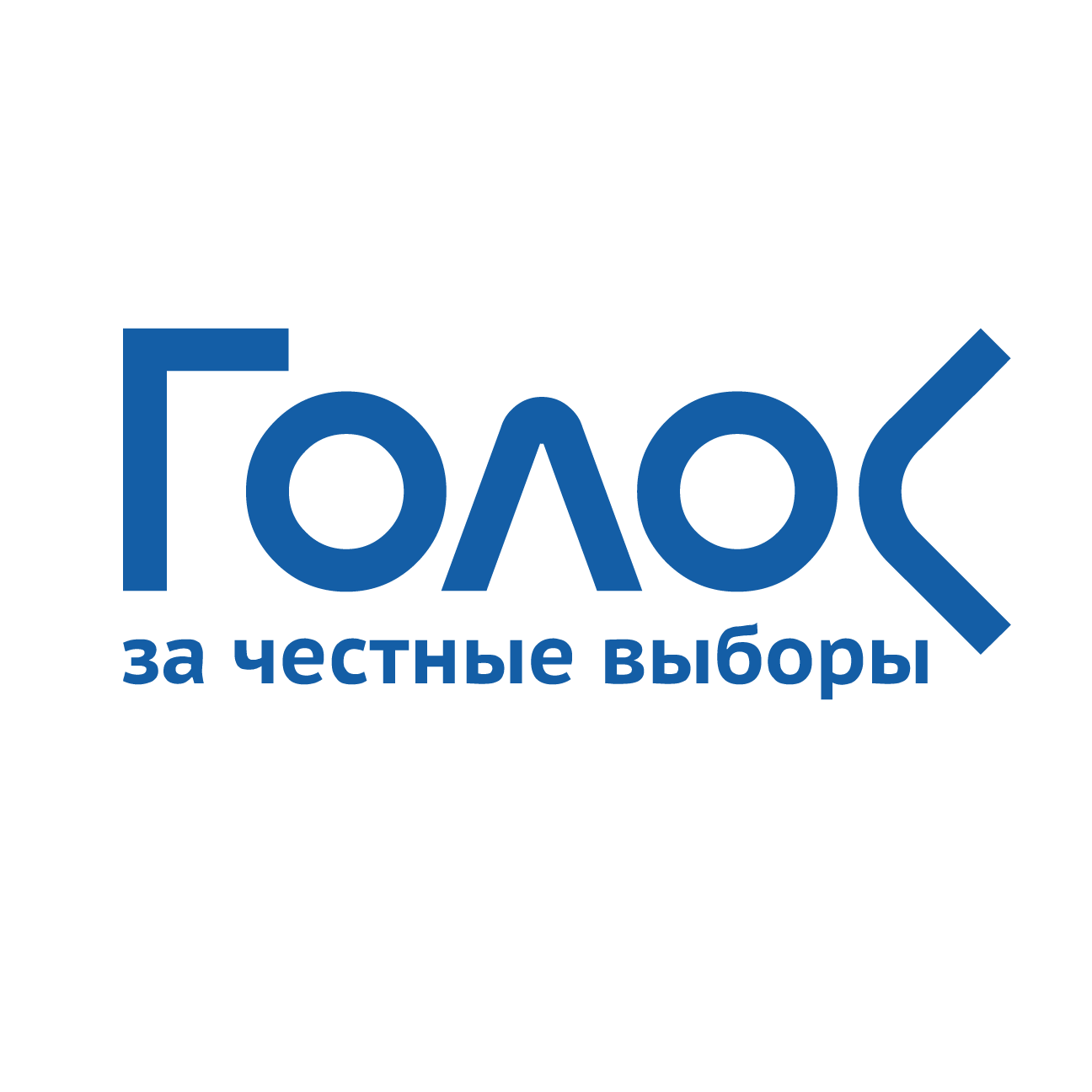 Движение в защиту прав избирателей «Голос»24 февраля 2016 г.Аналитический докладФинансовая прозрачность на выборах 2015 годаМетодология исследования финансовой прозрачности избирательных кампаний 2015 г. была достаточно подробно описана в предыдущем докладе «Финансирование избирательных кампаний по выборам глав субъектов Российской Федерации» и не претерпела изменений. Данный доклад отличается лишь расширением предмета исследования и включает в себя анализ финансовой стороны выборов в законодательные собрания регионов и частично в местные советы, прежде всего, в представительные органы административных центров. Нашей задачей было выяснить насколько широко распространена практика теневого финансирования избирательных кампаний за счет средств бюджета, а также за счет иностранных источников, которую нам удалось выявить на примере выборов глав регионов в августе 2015 г. Следует отметить, что в ходе данного исследования удалось проанализировать лишь незначительную часть реальных расходов кандидатов и партий на указанных выборах. Во-первых, значительная часть средств поступает в избирательные фонды кандидатов от физических лиц. Каких-либо сведений об этих гражданах опубликованные данные не содержат, поэтому установить их невозможно. При этом в прошлом докладе мы показали, что многие пожертвования от физических лиц фактически лишь маскируют реальных собственников этих средств.Во-вторых, основным источником средств, поступающих на избирательные кампании, являются сами политические партии. Окончательные сведения об источниках финансирования партий в 2015 году, к сожалению, будут доступны не ранее апреля 2016 года по предоставлению всех итоговых финансовых отчетов партий, тогда же станут известны многие реальные собственники тех средств, за счет которых осуществлялась деятельность партийных избирательных штабов. В-третьих, часть средств в избирательные фонды перечислялась общественными организациями, в том числе фондами, учрежденными политическими партиями. Например, на выборах в Законодательное Собрание Новосибирской области в фонды «Единой России» и ее отдельных кандидатов 3 354 000 рублей пожертвовал некий «Фонд поддержки и развития молодого поколения». Среди учредителей данного фонда в свою очередь, значится «Фонд поддержки политической партии «Единая Россия». В Амурской области 1 млн. рублей кандидату в губернаторы Роману Кобызову (КПРФ) пожертвовал «Амурский подготовительный комитет Всемирных фестивалей молодежи и студентов». В Калужской области 1,4 млн. рублей в фонд кандидата в губернаторы от «Единой России» Анатолия Артамонова поступило от регионального общественного фонда регионального развития, также учрежденного Фондом поддержки «Единой России». Во всех этих случаях конечных собственников средств, поступивших через указанные фонды, на основе общедоступных данных установить невозможно.В-четвертых, исследование касается исключительно официальных избирательных фондов, однако значительная доля реальных расходов кандидатов и партий находится в «тени» и не поддается изучению. Так, предельный размер избирательного фонда кандидата-одномандатника на предстоящих в этом году выборах в Государственную Думу на данный момент составляет 15 млн. рублей. При этом в политтехнологической среде уже сегодня говорится, что реальный размер фонда кандидата, претендующего на победу в округе, должен начинаться с 60 – 70 млн. рублей при наличии хорошей узнаваемости и удовлетворительных стартовых рейтингов и может доходить до 150 млн. рублей для «новичков». Участие в процедурах предварительного голосования, предусмотренного некоторыми партиями, автоматически увеличивает эту сумму на 20%. Если эта ситуация не изменится в ближайшее время, то в этом году в России появится целая теневая отрасль экономики с оборотом в несколько миллиардов рублей. Кроме того, в условиях, когда день голосования установлен на середину сентября, предвыборная агитация многих кандидатов и партий  перейдет в свою активную фазу уже весной, до официального назначения выборов, когда финансовые операции не регламентируются избирательным законодательством. Тем не менее, несмотря на эти ограничения, доступная на сегодняшний день информация позволяет сделать весьма определенные выводы.Выводы и рекомендацииНа данный момент, очевидно, что нормы российского законодательства в части, касающейся финансирования избирательных кампаний, не соблюдаются организаторами и участниками выборов в полном объеме. Во многом это объясняется неспособностью или нежеланием системы избирательных комиссий досконально проверять данные о жертвователях в избирательные фонды кандидатов и партий. Кроме того, выявились очевидные недоработки в самом законодательстве, позволяющие фактически обходить действующие нормы. Серьезную проблему представляет отсутствие актуальной информации на сайтах избирательных комиссий. Не всегда удается найти итоговые сведения о поступлении и расходовании средств избирательных фондов. Отсутствие указания ИНН компаний-жертвователей не всегда позволяет точно идентифицировать юридическое лицо. При этом, стоит особо отметить, что в итоговых финансовых отчетах партий, которые публикует ЦИК, ИНН компаний-жертвователей есть. Данную практику стоит лишь распространить на более низкий уровень. Наши рекомендации:- отменить либо значительно (в 4 – 6 раз) повысить предельный размер избирательных фондов кандидатов и партий;- внести поправки в законодательство, запрещающие финансирование избирательных кампаний юрлицами, конечными собственниками которых являются иностранные лица или органы государственной власти и МСУ. В частности, для этого необходимо ввести нормы, позволяющие определить конечную долю иностранного или государственного капитала в пожертвованиях, поступившим в избирательные фонды кандидатов или избирательных объединений;- четко регламентировать периодичность и полноту представления сведений о поступлении и расходовании средств избирательных фондов и их публикации в СМИ и на сайтах избирательных комиссий (например, не реже чем раз в 2 недели и обязательно – на день, следующий за днем голосования);- обязать общественные организации, перечисляющие средства в избирательные фонды, а также общественные организации, учредившие их, публично раскрывать информацию об источниках поступления средств на счета организации;- ввести в перечень обязательных к опубликованию сведений о жертвователях в избирательные фонды ИНН компаний, пожертвовавших более 25 тысяч рублей;-  повысить ответственность избирательных комиссий за своевременную и качественную проверку финансовых сведений поступивших от кандидатов и партий,  а также за своевременное опубликование данной информации, в целях недопущения халатного отношения к своим обязанностям. 1. Доступность информации о финансировании политических партий и избирательных кампанийПрежде всего, стоит обратить внимание на доступность самой информации о финансировании избирательных кампаний для рядовых избирателей и специалистов. Согласно законодательству данная информация должна размещаться в сети Интернет на официальных сайтах организующих выборы избирательных комиссий, что позволяет оценить степень соблюдения соответствующими избиркомами законодательства, регулирующего публичное представление данной информации.  Именно здесь выявились первые проблемы. Представление информации об основных донорах избирательной кампании кандидата или избирательного объединения на федеральном уровне регулируется Федеральным законом №67-ФЗ «Об основных гарантиях избирательных прав и права на участие в референдуме граждан Российской Федерации». Согласно статье 58 №67-ФЗ при проведении федеральных выборов публикуются данные о жертвователях-юрлицах, пожертвовавших в избирательный фонд более 25 000 рублей, а также данные о количестве граждан, пожертвовавших более 20 000 рублей с указанием общей суммы таких пожертвований. Эта норма в большинстве случаев без изменений была применена и в региональном законодательстве субъектов федерации: в соответствующих региональных законах, либо в инструкциях избирательных комиссий, организующих выборы. Однако реальная практика применения этой нормы, доведения до общественности информации о наиболее крупных спонсорах избирательных кампаний, отличается от региона к региону. Так, например, в Камчатском крае в соответствии с Постановлением избиркома № 26/147 от 27 мая 2013 г. сведения о поступлении и расходовании средств передаются в СМИ, но комиссия не обязана публиковать их на своем сайте. Аналогичная ситуация наблюдается в Челябинской области.  Зачастую на практике это означает, что данные о жертвователях в избирательные фонды кандидатов и партий публикуются незначительными тиражами и заинтересованным избирателям ознакомиться с источниками их финансирования, представляется весьма затруднительным. Довольно абсурдной выглядела ситуация с публикацией финансовых данных на выборах в Воронежскую городскую Думу, где минимальный размер пожертвования, информация о котором подлежит обязательному обнародованию, установлен для избирательных фондов партий в 2 млн. 35 тысяч рублей, для кандидатов – в 85 тысяч рублей. Таким образом, эта планка в отношении партийных списков оказалась выше федерального значения в 81,4 раза, а в отношении кандидатов-одномандатников – в 4,25 раза. Кроме того, во многих регионах не соблюдаются отдельные положения законодательства: например, в Магаданской области представлены сведения о поступлении и расходовании средств только в отношении кандидатов-одномандатников;  в Ростовской области наоборот – представлены данные только по избирательным объединениям; в Краснодарском крае в размещенной на сайте форме не указаны суммы пожертвований, а в Чувашии и Хабаровском крае – названия компаний. В целом ряде регионов на сайтах соответствующих избирательных комиссий вообще не удалось обнаружить некоторые из предусмотренных законом документов (см. таблицу 1). Если они даже на сайте имеются, то их крайне сложно найти. Сайт городской комиссии Горно-Алтайска вообще обнаружить не удалось.Ниже (Таблица 1) указаны 37 регионов, в которых на сайтах избирательных комиссий, организовавших соответствующие выборы документы финансовой отчетности кандидатов и партий не представлены в полном объеме. На значительном числе сайтов избирательных комиссий до сих пор не представлены итоговые финансовые отчеты кандидатов, которые комиссии должны были получить не позднее, чем через 30 дней после официального оглашения результатов выборов. Аналогичная ситуация сложилась и со сведениями о поступлении и расходовании средств избирательных фондов. Всего были проанализированы сайты избирательных комиссий из 57 регионов. В случае с выборами местного уровня дополнительно изучались сайты соответствующих комиссий. Таблица 1. Сведения о финансовых документах кандидатов и партий, отсутствующих на сайтах избирательных комиссийВ тех случаях, когда данные о поступлении и расходовании средств все же представлены на сайтах избирательных комиссий, очень разнится дата их последней публикации. К сожалению, порядок и сроки публикаций этих данных нигде строго не оговариваются. В качестве примера можно привести формулировку этой нормы из «Инструкции о порядке поступления и расходования денежных средств избирательных фондов, фондов референдума и формах учета и отчетности», утвержденной постановлением избирательной комиссии Архангельской области от 07.12.2006 № 162/1461-3 (с изменениями от 18.06.2009 № 96/702-4, от 19.02.2015 №150/927-5): «Соответствующая комиссия до дня голосования на выборах, референдуме периодически направляет в средства массовой информации для опубликования сведения о поступлении и расходовании средств избирательных фондов…». Таким образом, норма сформулирована крайне расплывчато. Аналогично определена периодичность публикации данных и в документах комиссий других регионов. Это позволяет избиркомам публиковать соответствующие сведения о поступлении и расходовании средств избирательных фондов очень редко. Например, на выборах в региональный представительный орган Брянской области единственная публикация этих сведений содержит данные по состоянию на 20 июля, когда основные средства в избирательные фонды кандидатов и партий еще не поступили и тем более не были потрачены. Различные подходы к применению указанной нормы можно увидеть в Таблице 2.Таблица 2.  Даты публикаций сведений о поступлении и расходовании средств избирательных фондов на выборах, состоявшихся в ЕДГ-2015 г. (13 сентября)Таким образом, лишь в 13% случаев опубликованные документы представляют данные, актуальные на день голосования, в 17,6% случаев такую публикацию на сайте вообще найти не удалось, а в 16,5% последние данные о финансовых расходах кандидатов были опубликованы более, чем за 2 недели до дня голосования или не имеют указания на актуальную дату. Данная ситуация затрудняет понимание реальных объемов финансирования избирательных кампаний кандидатов и партий, их источников, а также их соотношение с  масштабом и ходом агитационной кампании. Некоторые финансовые документы, опубликованные избирательными комиссиями, содержат абсурдные формулировки, не предусмотренные законодательством. Например, в Воронежской области сведения о поступлении и расходовании средств избирательных фондов кандидатов в депутаты регионального Законодательного Собрания сопровождаются припиской от регионального избиркома: «Внимание! Так как отчет содержит необработанные платежи, сведения, содержащиеся в нем, могут быть недостоверными или неполными». При этом сведения были опубликованы 29 октября, в то время как финансовые данные были представлены «Сбербанком» 9 октября. То есть региональная избирательная комиссия, спустя полтора месяца после окончания избирательной кампании и 20 дней после представления банком сведений, так и не удосужилась их проверить. Тем более, что особой проверки эти сведения не требуют, поскольку данные формируются почти автоматически, исходя из сведений о движении средств на банковском счете.Стоит подчеркнуть, что нарушение существующего законодательства в части раскрытия финансовой информации зафиксировано не только в отношении избирательных фондов, но и в более системной работе по представлению финансовых отчетов политических партий. В соответствии с пунктом 3 статьи 34 Федерального закона «О политических партиях» № 95 – ФЗ региональные и местные отделения политических партий ежеквартально представляют в избирательные комиссии субъектов Российской Федерации, на территории которых они зарегистрированы, сведения о поступлении и расходовании средств. Сведения предоставляются не позднее, чем через 30 дней после окончания квартала. Еще через месяц информация должна быть размещена на сайте соответствующей избирательной комиссии. В действительности, на многих сайтах ИКСФ такой информации обнаружить не удалось (см. таблицу 3)Таблица 3. Наличие сведений о поступлении и расходовании средств политических партий на сайтах избирательных комиссий субъектов федерации (ИКСФ) 
(на 16.02.2016 г.)Таким образом, мы видим, что сведения о поступлении и расходовании средств политическими партиями не удалось обнаружить в 20,5% случаев (от полного количества отчетов за данный период). Проблема с доступностью и открытостью финансовой информации, которую обязаны публиковать избиркомы, носит системный и застарелый характер. 2. Скрытое иностранное финансирование избирательных кампаний кандидатов и партий на выборах в 2015 годуВ предыдущем докладе о финансировании избирательных кампаний по выборам глав субъектов РФ уже отмечалось, что в российском законодательстве введен запрет на иностранное финансирование избирательных кампаний. Стоит подробнее остановиться на том, что под таковым понимается. Согласно п. 6 ст. 58 ФЗ «Об основных гарантиях избирательных прав и права на участие в референдуме граждан Российской Федерации» вносить средства в избирательный фонд кандидата или партии запрещено иностранным государствам или иностранным организациям, иностранным гражданам, за рядом исключений, лицам без гражданства, международным общественным движениям и т.п. Наиболее интересным случаем является запрет на финансирование избирательных кампаний российскими юридическими лицами с иностранным участием, если доля (вклад) иностранного участия в их уставном (складочном) капитале превышает 30 процентов. Запрещено также жертвовать деньги кандидатам юридическим лицам, 30% которых принадлежит организациям с иностранным участием (если доля иностранцев составляет не менее 30%). Однако стоит удлинить эту цепочку лишь на одно звено и такая схема финансирования становится законной. В результате ситуация может выглядеть совершенно абсурдно.Предположим, что существует зарегистрированное в США предприятие “Romashka Diamonds Ltd”, которое владеет 30% российского ООО «Ромашка». ООО «Ромашка» в свою очередь обладает 30% ООО «Лопух». Если «Лопух» в этой ситуации пожертвует средства в избирательный фонд кандидата Иванова, то такое пожертвование будет считаться незаконным, хотя реальная доля иностранцев в ООО «Лопух» будет составлять менее 10%. Однако стоит эту цепочку удлинить на одно звено (ввести, например, ООО «Репейник»), то схема станет законной, даже если доля владения иностранцев по всей цепочке будет составлять 99%.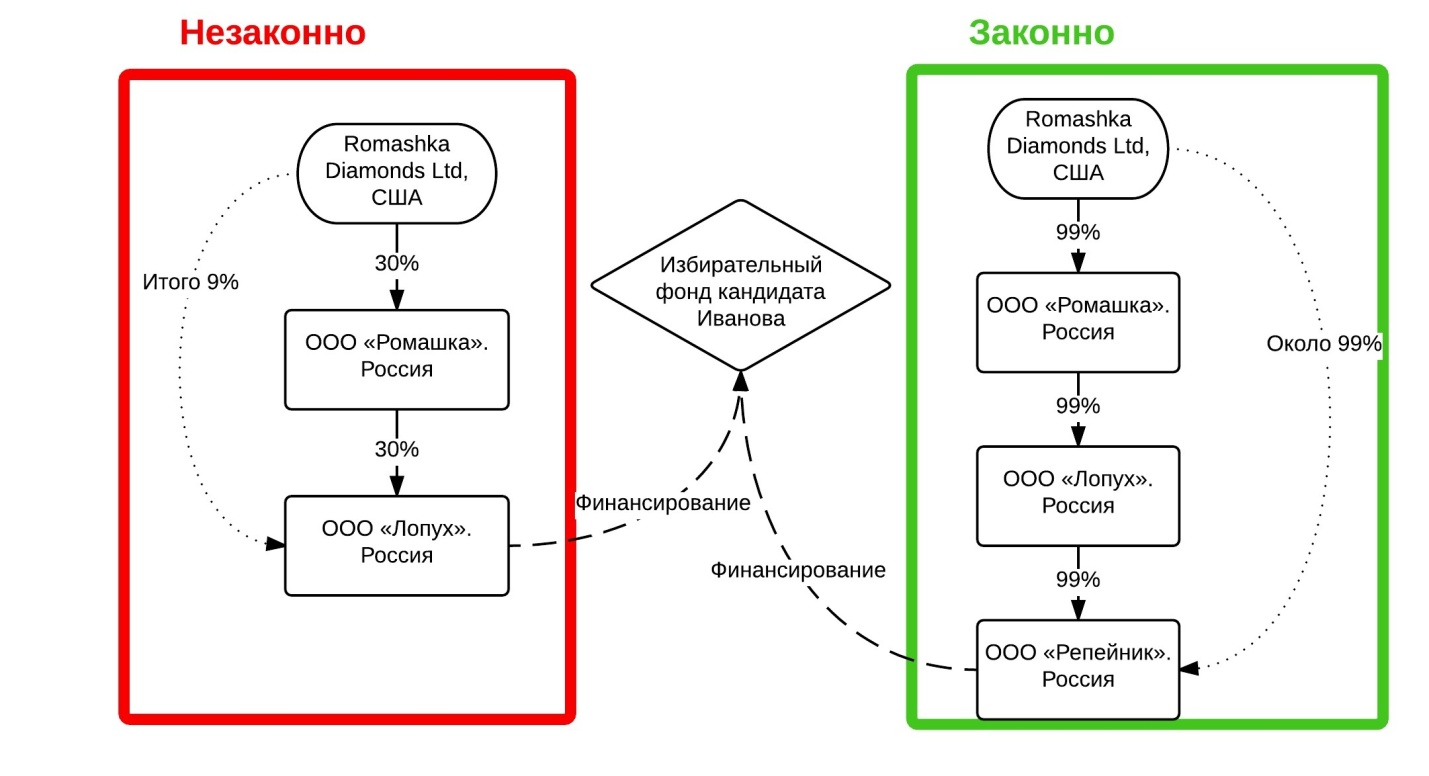 Ровно такая ситуация уже не первый раз наблюдается, например, в Липецке. Так, на губернаторских выборах, прошедших в 2014 г., действующего губернатора в иностранном финансировании обвиняла «Новая газета». Аналогичная ситуация сложилась в 2015 г. на выборах в городской совет Липецка. Кандидаты, выдвинутые «Единой Россией» по одномандатным округам - Литовкин Василий Алексеевич (4-й округ), Гвозденко Александр Николаевич (9-й округ) и Провоторова Галина Николаевна (36-й округ) – получили каждый примерно по миллиону рублей от двух доноров. Этими донорами стали «Верх-Исетский металлургический завод» и ООО «Газобетон 48», жертвовавшие средства совместно. ОАО «Верх-Исетский металлургический завод» принадлежит ООО "ВИЗ-Сталь" на 85,9561%. Единственным владельцем последнего является ОАО НЛМК, 85,54% акций которого контролирует кипрская компания FLETCHER GROUP HOLDINGS LIMITED. ООО «Газобетон 48» принадлежит ООО "Нлмк Оверсиз Холдингс", которое также находится в собственности ОАО НЛМК. Подчеркнем, что предельный размер расходования средств избирательного фонда кандидата в этой избирательной кампании составлял в избирательном округе с численностью избирателей свыше 10000 избирателей 1 миллион рублей, то есть избирательные фонды указанных выше кандидатов практически целиком были сформированы за счет средств, конечными собственниками которых являются иностранные кампании. К 8 августа в Липецке 30 тысяч пожертвовало в избирательный фонд кандидата-одномандатника Юрия Лопатина (самовыдвиженец) ПАО «ЛИМАК». 24,76% акционерного общества принадлежит ООО «Пи Джи Логистик», еще 22,4% - ООО «КВИН ИНВЕСТ».  ООО «Пи Джи Логистик» принадлежит  Частной Компании с ограниченной ответственностью Онеда Холдингз Лимитед , ООО «КВИН ИНВЕСТ» - Компании с ограниченной ответственностью Агиленто Холдингз Лимитед. Оба конечных собственника зарегистрированы на Кипре. По данным на 8 сентября, то есть спустя месяц после пожертвования, средства возвращены не были. Вновь иностранное финансирование обнаружено у действующего губернатора Омской области Виктора Назарова (выдвинут «Единой Россией»). В его избирательный фонд 300 000 рублей поступило от ООО «Продэкс-Омск», 25% которого принадлежит ООО «Юг Сибири». Последнее на 25% принадлежит компании Мабэйл Юнивесал корп (Marbale Universal Corp), зарегистрированной на Британских Виргинских островах. В данном случае, формально закон будет соблюдаться, поскольку доля иностранной компании составляет менее 30%. Однако в тот же избирательный фонд 500 000 рублей перечислило ООО «ТД «Мельница»», которое на 100% принадлежит АО «Полиграфия», зарегистрированному в Казахстане, что противоречит избирательному законодательству. Сведений о возврате такой суммы из средств избирательного фонда по состоянию на день голосования нет.Также повторно иностранное финансирование обнаружено у губернатора Ростовской области Голубева Василия Юрьевича  (выдвинут «Единой Россией»). ООО «ПрИн» пожертвовало в его избирательный фонд  100 тысяч рублей. По данным ЕГРЮЛ 50-процентными долями в компании владеют 2 юрлица: ООО «Алувин» и ООО «Алунекст Прим». При этом собственниками ООО «Алунекст Прим» являются: ООО «Алувин», Леонид Владимирович Виноградский и акционерное общество "GLOBALSYSTEMS S.A." (около 50% в уставном капитале), зарегистрированное в Люксембурге.  ООО «Донсельхозводстрой», принадлежащее на 49,5% венгерской компании «ХУНГАРОКО КОРЛЯТОЛЬТ ФЯЛЕЛЮШШИГЮ ТАРШОШАГ» пожертвовало еще 1,5 млн рублей. Сведений о возврате средств нет. 1,5 млн рублей также пожертвовало АО «Семь звезд», основным учредителем которого, по данным ЕГРЮЛ, является зарегистрированная в Белизе компания Athena Management Ltd. На данный момент компания находится в стадии ликвидации, информации о возврате средств нет. 1,5 млн рублей пожертвовало ООО «Торговый дом Стройфарфор», принадлежащее на 87% ООО «Шахтинская керамика», а на 13% - ОАО «Стройфарфор». 100 % ООО «Шахтинская керамика» принадлежит кипрской компании «ЗАКИНА ЛИМИТЕД». 5 млн. рублей в избирательный фонд кандидата в губернаторы Смоленской области Островского Алексея Владимировича (выдвинут ЛДПР) перечислило ОАО «Агронова-Белгород», 92% акций которого принадлежит ЗАО «АГРОНОВА». По данным ЕГРЮЛ единственным учредителем последнего является «Компания ЕВРОИНВЕСТ ЭЛЛАЙЭНС ЛТД.», зарегистрированная на Британских Виргинских островах. Управляющей компанией значится зарегистрированная там же «Сонко Проджектс Лтд». Сведений о возврате средств нет. На выборах в законодательное собрание республики Коми одним из доноров списка ЛДПР выступило ООО «АЗИМУТ». В регионе зарегистрировано 2 компании с таким названием. В отсутствии данных ИНН выяснить, какая именно из них была спонсором партии невозможно, но одна из компаний имеет полностью российских собственников,  вторая на 99% принадлежит компании «КОММЕРЧЕСКАЯ КОМПАНИЯ БВО "ПИЛЛАРСТОН ТРЕЙДИНГ ЛИМИТЕД", зарегистрированной на Британских Виргинских островах.В Воронежской области кандидат-одномандатник в Советском округе Свиридов Владимир Валерьевич («Единая Россия») получил 100 тысяч рублей от ООО «Келлер Раша». Общество принадлежит двум иностранным компаниям: 95% - британской "КЕЛЛЕР ХОЛДИНГЗ ЛИМИТЕД" (KELLER HOLDINGS LIMITED), еще 5% - польской "КЕЛЛЕР-ПОЛЬСКА" (KELLER-POLSKA SP. Z O.O.). Сведений о возврате средств нет.  В Курганской области 200 тысяч рублей в избирательный фонд политической партии «Единая Россия» пожертвовало ОАО «Шадринский автоагрегатный завод» (ШААЗ), которое на 66,8% принадлежит Уральской горно-металлургической компании. 85% УГМК на тот момент владела кипрская компания СЕЛМАРЕКО ЛИМИТЕД (SELMARECO LIMITED).В Ямало-Ненецком автономном округе кандидату в депутаты регионального парламента по округу №5 Арно Олегу Борисовичу («Единая Россия») 400 тысяч рублей двумя перечислениями пожертвовало ООО "ЯМБУРГТРАНССЕРВИС", которое на 100% принадлежит ООО «Бирбол Групп». 99,9% ООО «Бирол Групп» принадлежит зарегистрированному в княжестве Лихтенштейн Акционерному обществу Амарил Акциенгезелльшафт . По данным на 10 сентября половина из этой суммы была возвращена жертвователю. Основанием стало то, что не была указана дата основания юрлица. Однако сведений о возврате второй половины суммы нет.В Архангельской области на выборах губернатора кандидату Орлову Игорю  Анатольевичу (выдвинут «Единой Россией») 50 000 рублей пожертвовало ОАО «Котласгазсервис». 50,02% компании принадлежит Компании с ограниченной ответственностью ЛЕЙТЕЛ ТРЕЙДИНГ ЛТД, зарегистрированной на Кипре. Еще 40,47% принадлежит «Архангельскоблгаз», которое на 32,1% принадлежит ОАО «Газпром», и на 25,7 – муниципальному образованию «Город Архангельск». К сожалению, приходится констатировать, что практика привлечения иностранных средств для финансирования избирательных кампаний весьма распространенна и наблюдается на выборах всех уровней – от муниципальных депутатов до выборов губернаторов. В значительной степени данная ситуация стала возможной в силу несовершенства законодательства. Тем не менее, такие пожертвования должны были быть возвращены после соответствующей проверки в первую очередь на уровне избирательных штабов кандидатов и партий, а затем на уровне избирательных комиссий, чего, в соответствии с официально размещенными сведениями во многих случаях так и не было сделано.3. Скрытое финансирование избирательных кампаний за счет бюджетных средств на выборах в 2015 годуФинансирование избирательных кампаний за счет средств предприятий, конечными собственниками которых являются органы государственной власти или местного самоуправления, является весьма распространенной практикой в российской политике. Причем это происходит, несмотря на то, что законодательные ограничения на «государственное» финансирование чьих-либо избирательных кампаний полностью аналогичны тем, которые должны воспрепятствовать вмешательству иностранного капитала в политический процесс. В данном же случае фактически нарушается принцип политического нейтралитета государства. Можно выделить следующие характерные примеры фактически государственного финансирования избирательных кампаний.Так, на выборах губернатора Архангельской области кандидат и.о. главы региона Орлов Игорь  Анатольевич («Единая Россия») получил 2 000 000 рублей от ООО "РО ЦПКП "ОБОРОНПРОМКОМПЛЕКС". Данное ООО на 100% принадлежит ОАО "Центральное Производственно-Комплектовочное предприятие "Оборонпромкомплекс", владельцем которого являются: Государственная акционерная компания «Оборонпромкомплекс», ОАО Ммз Серп и Молот, Коммерческий банк «Арсенал». Единственным известным учредителем ГАК «Оборонпромкомплекс» является министерство имущественных отношений РФ. КБ «Арсенал» также в свое время был основан группой предприятий оборонно-промышленного комплекса и Минатомом России, о чем говорится на сайте банка. Еще 300 000 рублей тому же кандидату пожертвовало ООО «Газпром газораспределение Архангельск», которое на 100% принадлежит ОАО «Газпром Газораспределение». Оно на 99,834 % принадлежит ООО «Газпром межрегионгаз», которое, в свою очередь, принадлежит на 100% ПАО «Газпром». Голубеву Василию Юрьевичу («Единая Россия»), избранному губернатором Ростовской области, 100 тысяч рублей пожертвовало ООО «Ростгаз», принадлежащее ООО «ГЭС-Инвест», собственником которого является ОАО «Газпром Газэнергосеть». Согласно списку аффилированных лиц ОАО «Газпром Газэнергосеть», опубликованному 2 июля 2015 г., 68,5% акций общества принадлежит ООО «Газпром инвестгазификация», оставшиеся 31,5% акций – ООО «Газпром Межрегионгаз».  В свою очередь ООО «Газпром инвестгазификация» на 72% также принадлежит ООО «Газпром Межрегионгаз», 100% акций которого владеет АО «Газпром». На выборах в Томский городской парламент кандидатам от «Единой России» Ковалеву Олегу Викторовичу (округ №25) и Панасюку Сергею Яковлевичу (округ №11) по 100 тыс. рублей пожертвовало акционерное общество «ТомскРТС», которое на 100% принадлежит АО «Томская генерация». 98,54% акций последнего находится в собственности ПАО «Интер РАО ЕЭС», фактически контролируемого государством. В Воронежской области в избирательный фонд кандидата по одномандатному округу Зубареву Константину Вячеславовичу («Единая Россия») 100 тыс. рублей пожертвовало ООО «Газпроммежрегионгаз Липецк». По данным ЕГРЮЛ, учредителями компании являются: Управление имущественных и земельных отношений Липецкой области и ООО «Газпроммежрегионгаз», 100% которого принадлежит АО «Газпром». Эти схемы абсолютно аналогичны той, которую мы уже разбирали на примере иностранного финансирования в Липецке – достаточно длинная цепочка делает финансирование фактически за счет государственных средств формально законным. Отдельного упоминания заслуживает пожертвование, сделанное ЗАО «Евросервис» в избирательный фонд кандидата в губернаторы Ростовской области Василия Голубева, на сумму 100 тысяч рублей. В 2011 – 2016 гг. оно получило в Ростовской области госзаказов на сумму почти в 20 миллиардов рублей. Как мы видим, часть полученных компанией доходов пошла на поддержку избрания действующего губернатора. Последние госконтракты между компанией и органами власти региона были заключены уже после избрания г-на Голубева. Этот и подобные ему сюжеты еще требуют своего изучения. * * *Составитель доклада ведущий эксперт движения «Голос»Станислав Андрейчук 89039951798altay@golosinfo.orgwww.golosinfo.orgОглавлениеВведение …………………………………………………………………………………….. 1Выводы и рекомендации ……………………………………………...….………………… 21. Доступность информации о финансировании политических партий и 
избирательных кампаний …………………………………………………….…………….. 32. Скрытое иностранное финансирование избирательных кампаний кандидатов и партий на выборах в 2015 году ………………………………………….……………...… 113. Скрытое финансирование избирательных кампаний за счет бюджетных средств на выборах в 2015 году ………………………………………………………………………. 14Регион Избирательные кампании 2015 г.Каких документов не хватаетРеспублика Алтай Выборы депутатов в админ. центреНет итоговых финансовых отчетов и сведений о поступлении и расходовании средств избирательных фондов Республика БашкортостанВыборы ЗакСа, выборы в админ. центреНет итоговых финансовых отчетов и сведений о поступлении и расходовании средств избирательных фондовБрянская областьВыборы ЗакСа, выборы в админ. центреНет итоговых финансовых отчетов и сведений о поступлении и расходовании средств избирательных фондовРеспублика БурятияВыборы ЗакСаНет итоговых финансовых отчетовВоронежская областьВыборы ЗакСаНет итоговых финансовых отчетовИвановская областьВыборы в админ. центреНет итоговых финансовых отчетовРеспублика ИнгушетияВыборы в админ. центреНет итоговых финансовых отчетов и сведений о поступлении и расходовании средств избирательных фондовИркутская областьВыборы в админ. центреНет итоговых финансовых отчетовКалужская областьВыборы губернатора, выбора ЗакСа, выборы в админ. центреНет итоговых финансовых отчетовКамчатский крайВыборы в админ. центреНет итоговых финансовых отчетовРеспублика КрымВыборы ЗакСаНет итоговых финансовых отчетовКурганская областьВыборы ЗакСаНет итоговых финансовых отчетовКурганская областьВыборы в админ. центреНет итоговых финансовых отчетов и сведений о поступлении и расходовании средств избирательных фондовЛипецкая областьВыборы в админ. центреНет итоговых финансовых отчетов и сведений о поступлении и расходовании средств избирательных фондовМагаданская областьВыборы ЗакСаНет итоговых финансовых отчетовМагаданская областьВыборы в админ. центреНет итоговых финансовых отчетов и сведений о поступлении и расходовании средств избирательных фондовМосковская областьВыборы ЗакСаНет итоговых финансовых отчетовМурманская областьВыборы в админ. центреНет итоговых финансовых отчетовНенецкий автономный округВыборы в админ. центреНет итоговых финансовых отчетовНижегородская областьВыборы в админ. центреНет итоговых финансовых отчетов и сведений о поступлении и расходовании средств избирательных фондовОмская областьВыборы губернатораНет итоговых финансовых отчетовОренбургская областьВыборы в админ. центреНет итоговых финансовых отчетов Пензенская областьВыборы губернатораНет итоговых финансовых отчетовПсковская областьВыборы ЗакСа, выборы в админ. центреНет итоговых финансовых отчетовРязанская областьВыборы в админ. центреНет итоговых финансовых отчетов и сведений о поступлении и расходовании средств избирательных фондовРостовская областьВыборы в админ. центреНет итоговых финансовых отчетов Саратовская областьВыборы в админ. центреНет итоговых финансовых отчетов Смоленская областьВыборы в админ. центреНет итоговых финансовых отчетов Тамбовская областьВыборы ЗакСаНет итоговых финансовых отчетовРеспублика ТатарстанВыборы в админ. центреНет итоговых финансовых отчетовТомская областьВыборы ЗакСа, выборы в админ. центреНет итоговых финансовых отчетовРеспублика ТываВыборы в админ. центреНет итоговых финансовых отчетов и сведений о поступлении и расходовании средств избирательных фондовТюменская областьВыборы ЗакСаНет сведений о поступлении и расходовании средств избирательных фондовТюменская областьВыборы в админ. центреНет итоговых финансовых отчетов Удмуртская РеспубликаВыборы ЗакСа, выборы в админ. центреНет итоговых финансовых отчетовХабаровский крайВыборы ЗакСаНет сведений о поступлении и расходовании средств избирательных фондовЧелябинская областьВыборы ЗакСаНет итоговых финансовых отчетовЧувашская Республика - ЧувашияВыборы в админ. центреНет итоговых финансовых отчетовЯрославская областьВыборы в админ. центреНет сведений о поступлении и расходовании средств избирательных фондовРегионВид выборовДата последней публикации сведений о поступлении и расходовании средств избирательных фондовАлтай, республикаЗакС10 сентябряАлтай, республикаПредставительный орган админ. центраНе опубликованоАмурская областьГубернатор28 августаАрхангельская областьГубернатор11 сентябряАстраханская областьЗакС10 сентябряАстраханская областьПредставительный орган админ. центра11 сентябряБашкортостанЗакСНе опубликованоБашкортостанПредставительный орган админ. центраНе опубликованоБелгородская областьЗакС7 сентябряБрянская областьГубернатор1 сентябряБрянская областьЗакС20 июляБрянская областьПредставительный орган админ. центраНе опубликованоБурятияЗакС9 сентябряВладимирская областьЗакС15 декабря (выборы состоялись 20 декабря)Владимирская областьПредставительный орган админ. центра5 октябряВолгоградская областьЗакС8 сентябряВолгоградская областьПредставительный орган админ. центра11 сентябряВоронежская областьЗакС9 октябряВоронежская областьПредставительный орган админ. центра13 октябряЕврейская автономная областьГубернатор1 сентябряИвановская областьПредставительный орган админ. центра13 сентябряИнгушетияПредставительный орган админ. центраНе опубликованоИркутская областьГубернатор11 сентябряИркутская областьПредставительный орган админ. центра2 сентябряКалининградская областьГубернатор7 сентябряКалужская областьГубернатор1 сентябряКалужская областьЗакС1 сентябряКалужская областьПредставительный орган админ. центра1 сентябряКамчатский крайГубернаторНет даты опубликованияКамчатский крайПредставительный орган админ. центра2 сентябряКемеровская областьГубернатор24 августаКировская областьЗакС8 сентябряКомиЗакС30 сентябряКомиПредставительный орган админ. центра28 октябряКостромская областьГубернатор10 сентябряКостромская областьЗакС10 сентябряКостромская областьПредставительный орган админ. центра1 сентябряКраснодарский крайГубернатор2 сентябряКраснодарский крайЗакС4 сентябряКраснодарский крайПредставительный орган админ. центра28 октябряКрымЗакСНет даты опубликованияКурганская областьЗакС7 сентябряКурганская областьПредставительный орган админ. центраНе опубликованоЛенинградская областьГубернатор13 августаЛипецкая областьПредставительный орган админ. центраНе опубликованоМагаданская областьЗакС29 октябряМагаданская областьПредставительный орган админ. центраНе опубликованоМарий-ЭлГубернатор10 сентябряМосковская областьЗакС9 сентябряМурманская областьПредставительный орган админ. центра20 октябряНенецкий автономный округПредставительный орган админ. центра13 ноября (выборы состоялись 20 декабря)Нижегородская областьПредставительный орган админ. центраНе опубликованоНовосибирская областьЗакС9 сентябряНовосибирская областьПредставительный орган админ. центра11 сентябряОмская областьГубернатор13 сентябряОренбургская областьПредставительный орган админ. центра1 сентябряОрловская областьПредставительный орган админ. центраНет даты опубликованияПензенская областьГубернатор8 сентябряПермский крайПредставительный орган админ. центра11 сентябряПсковская областьЗакС8 сентябряПсковская областьПредставительный орган админ. центра8 сентябряРязанская областьЗакСНет даты опубликованияРязанская областьПредставительный орган админ. центраНе опубликованоРостовская областьГубернаторНет даты опубликованияРостовская областьПредставительный орган админ. центра12 сентября (только по партиям)Саратовская областьПредставительный орган админ. центра4 сентябряСахалинская областьГубернатор14 сентябряСмоленская областьГубернатор10 сентябряСмоленская областьПредставительный орган админ. центра8 сентябряТамбовская областьГубернатор10 сентябряТамбовская областьЗакС31 августаТамбовская областьПредставительный орган админ. центраАвгустТатарстанГубернатор4 сентябряТатарстанПредставительный орган админ. центра13 августаТомская областьЗакСНе опубликованоТомская областьПредставительный орган админ. центраНет даты опубликованияТываПредставительный орган админ. центраНе опубликованоТюменская областьЗакСНе опубликованоТюменская областьПредставительный орган админ. центра26 августаУдмуртияЗакСНет даты опубликованияУдмуртияПредставительный орган админ. центраНачало сентябряУльяновская областьПредставительный орган админ. центра9 сентябряХабаровский крайЗакСНе опубликованоЧелябинская областьЗакСНе опубликованоЧувашияГубернатор12 сентябряЧувашияПредставительный орган админ. центра7 сентябряЯмало-ненецкий автономный округЗакСНет даты опубликованияЯрославская областьПредставительный орган админ. центраНе опубликованоРегион20142014201520152015Регион3 кв4 кв1 кв2 кв3 квАдыгеяДаДаДаДаДаАлтайНетНетНетНетНетБашкортостанНетНетНетНетНетБурятияНетНетНетНетНетДагестанДаДаДаДаДаИнгушетияДаДаДаДаДаКабардино-БалкарияДаДаДаДаДаКалмыкияДаДаДаДаНетКарачаево-ЧеркесияНетНетНетНетНетКарелияДаДаДаДаДаКомиДаДаДаДаНетКрымДаДаДаДаДаМарий ЭлДаДаДаДаДаМордовияНетНетНетНетНетСаха (Якутия) ДаДаДаДаДаСеверная Осетия — АланияДаДаДаДаДаТатарстанДаДаДаДаДаТываДаДаДаДаДаУдмуртияДаДаДаДаДаХакасияНетНетНетНетНетЧечняНетНетНетНетНетЧувашияДаДаДаНетНетАлтайский крайДаДаДаДаДаЗабайкальский крайДаДаДаДаДаКамчатский крайДаДаДаДаДаКраснодарский крайДаДаДаДаДаКрасноярский крайДаДаДаДаДаПермский крайДаДаДаДаНетПриморский крайДаДаНетНетНетСтавропольский крайДаДаДаДаДаХабаровский крайДаДаДаДаДаАмурская областьДаДаДаДаДаАрхангельская областьДаДаДаДаДаАстраханская областьДаДаДаДаДаБелгородская областьДаДаДаДаДаБрянская областьДаДаДаНетНетВладимирская областьДаДаДаДаДаВолгоградская областьНетНетНетНетНетВологодская областьДаДаДаДаДаВоронежская областьДаДаДаДаДаИвановская областьДаНетНетДаНетИркутская областьДаДаДаДаДаКалининградская областьНетНетНетНетНетКалужская областьДаДаНетДаДаКемеровская областьДаДаДаДаНетКировская областьДаДаДаДаДаКостромская областьДаДаДаДаДаКурганская областьДаДаДаДаДаКурская областьДаДаДаДаДаЛенинградская областьДаДаДаДаДаЛипецкая областьДаДаДаДаДаМагаданская областьНетНетНетНетНетМосковская областьДаДаДаДаДаМурманская областьДаДаДаДаДаНижегородская областьДаДаДаДаДаНовгородская областьНетНетНетНетНетНовосибирская областьДаДаДаДаДаОмская областьДаДаДаНетНетОренбургская областьДаДаДаДаДаОрловская областьНетНетНетНетНетПензенская областьДаДаНетДаДаПсковская областьДаДаДаДаДаРостовская областьДаДаДаДаДаРязанская областьДаДаДаНетДаСамарская областьДаДаНетНетНетСаратовская областьДаДаДаДаДаСахалинская областьДаДаДаДаДаСвердловская областьДаДаДаДаДаСмоленская областьДаДаДаДаДаТамбовская областьДаДаДаДаДаТверская областьДаДаДаДаДаТомская областьДаДаДаДаДаТульская областьДаДаДаДаДаТюменская областьДаДаДаДаДаУльяновская областьДаДаДаДаДаЧелябинская областьДаДаДаДаДаЯрославская областьНетНетДаДаДаМоскваДаДаДаДаНетСанкт-ПетербургДаДаДаДаДаСевастопольДаДаДаДаНетЕврейская АОДаДаДаДаДаНенецкий АОНетДаДаДаДаХанты-Мансийский АО — ЮграДаДаДаДаДаЧукотский АОДаДаДаДаДаЯмало-Ненецкий АОДаДаДаДаДа